НАЦИОНАЛЬНЫЙ КЛУБ ПОРОДЫ МАЛЬТЕЗЕ ЗАЯВКА НА ПРИСВОЕНИЕ ТИТУЛОВ НКП МАЛЬТЕЗЕ  РКФ (ЧЕМПИОНЫ) 
APPLICATION FOR NATIONAL CHAMPIONSHIP TITLES(пожалуйста, отметьте нужные значком «X» / please mark “X” next to requested ones)Настоящим договором-заявкой НКП/ РКФ обязуется оказать заявителю услугу по оформлению титулов, перечисленных в заявке. Объем, сроки и цена предоставления услуги определяются регламентом, опубликованным на официальном сайте РКФ и являются неотъемлемой частью договора-заявки. Заявитель со своей обязуется предоставить все необходимые для оказания услуг документы (сертификаты). Если в ходе выполнения работ по договору-заявке по вине заявителя или организаторов выставок возникнут обстоятельства, исключающие возможность исполнения услуги, то услуга подлежит оплате в полном объеме и денежные средства, уплаченные заявителем, возврату не подлежат. Заявитель согласен на обработку и использование его персональных данных в целях исполнения условий настоящего договора-заявки.Сертификаты, полученные в России / Titles (certificates) obtained in Russia:Дата и подпись / Date & signature 	Пожалуйста, приложите документы / Please attach the following documents:- Копию родословной собаки- Копию титулов полученных на выставках и перечисленных выше- Копию квитанции об оплате (если требуется) ВСЕ ДОКУМЕНТЫ НАПРАВЛЯЙТЕ ОДНИМ ПИСЬМО НА ЭЛЕКТРОННУЮ ПОЧТУ info@maltese-club.ru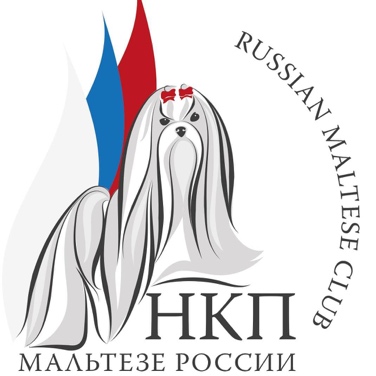 ЮГЧНКП  ГЧНКП ВГЧНКППЧНКПЧПНКППорода / BreedКличка / Dog’s nameНомер родословной / Registration numberВладелец / OwnerАдрес, e-mail, тел. / Contacts of the ownerСерт. / Cert.Дата / DateВыставка (город, клуб, ранг) / Show (place, organizer, ranking)№ по кат. / Cat. No.Судья / Judge